Standardillustrierende AufgabenStandardillustrierende Aufgaben veranschaulichen beispielhaft Standards für Lehrkräfte, Lernende und Eltern. Aufgabe und Material:Bernd, Christine und Dennis möchten sich für den Frühling neu einkleiden. Jeder legt auf unterschiedliche Eigenschaften der Jacken wert. Die drei Geschwister stehen vor einer großen Auswahl an Jacken aus unterschiedlichen Materialien.Bernd ist viel draußen unterwegs und braucht eine Jacke, die wasserabweisend ist und nicht so schnell reißt.Christine wünscht sich eine hautfreundliche, warme Jacke.Dennis legt viel Wert auf sein Aussehen. Er möchte eine Jacke aus einem glänzenden Stoff. Ordne das passende Material mithilfe von Strichen der Jacke des jeweiligen Familienmitglieds zu. LISUM, Jacqueline Willer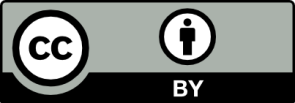 Erwartungshorizont:LISUM, Jacqueline WillerFachWirtschaft-Arbeit-TechnikWirtschaft-Arbeit-TechnikWirtschaft-Arbeit-TechnikName der AufgabeBewerten und EntscheidenBewerten und EntscheidenBewerten und EntscheidenKompetenzbereich2.3 Bewerten und Entscheiden2.3 Bewerten und Entscheiden2.3 Bewerten und EntscheidenKompetenzTesten und Bewerten von Produkten und DienstleistungenTesten und Bewerten von Produkten und DienstleistungenTesten und Bewerten von Produkten und DienstleistungenNiveaustufe(n)DDDStandardDie Schülerinnen und Schüler könnenaus Produkten gleicher Art in verschiedenen Ausführungen kriterienorientiert die geeigneten auswählenDie Schülerinnen und Schüler könnenaus Produkten gleicher Art in verschiedenen Ausführungen kriterienorientiert die geeigneten auswählenDie Schülerinnen und Schüler könnenaus Produkten gleicher Art in verschiedenen Ausführungen kriterienorientiert die geeigneten auswählenggf. ThemenfeldEntwicklung, Planung, Fertigung und Bewertung einteiliger Produkte (P4) 5/6; Entwicklung, Planung, Fertigung und Bewertung mehrteiliger Produkte (P8) 7/8; Kleidung und Mode/Textilverarbeitung (WP2)Entwicklung, Planung, Fertigung und Bewertung einteiliger Produkte (P4) 5/6; Entwicklung, Planung, Fertigung und Bewertung mehrteiliger Produkte (P8) 7/8; Kleidung und Mode/Textilverarbeitung (WP2)Entwicklung, Planung, Fertigung und Bewertung einteiliger Produkte (P4) 5/6; Entwicklung, Planung, Fertigung und Bewertung mehrteiliger Produkte (P8) 7/8; Kleidung und Mode/Textilverarbeitung (WP2)ggf. Bezug Basiscurriculum (BC) oder übergreifenden Themen (ÜT)BC SprachbildungBC SprachbildungBC Sprachbildungggf. Standard BCRezeption/Leseverstehen: Texte versteh und nutzen (BC Sprachbildung)Rezeption/Leseverstehen: Texte versteh und nutzen (BC Sprachbildung)Rezeption/Leseverstehen: Texte versteh und nutzen (BC Sprachbildung)AufgabenformatAufgabenformatAufgabenformatAufgabenformatoffen	offen	halboffen	Xgeschlossen	Erprobung im Unterricht:Erprobung im Unterricht:Erprobung im Unterricht:Erprobung im Unterricht:Datum Datum Jahrgangsstufe: Schulart: VerschlagwortungBewerten, TextilverarbeitungBewerten, TextilverarbeitungBewerten, TextilverarbeitungMaterialPolyesterLederimitatBaumwollePersonenBerndChristineDennisMaterialPolyesterLederimitatBaumwollePersonenBerndChristineDennis